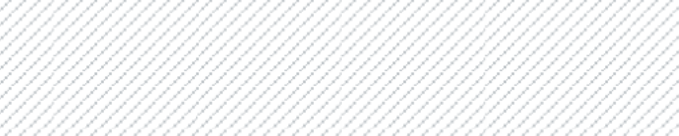 COMPANY NAME, PVT LTDCompany address, city state zip Company phone, fax, contact info.INVOICENOTES:Invoice No.DateBill of Loading NoBill of Loading NoNameDestinationDestinationAddressCont TypeCont TypeCity, ST ZIPVessel/VoyageVessel/VoyageCountryPort of LoadingPort of LoadingPhoneNo. of PkgsNo. of PkgsEmailGross/Net weightGross/Net weightEx. RateEx. Rate##DescriptionQuantityQuantityUnit PriceUnit PriceTotalTotalSUBTOTALSUBTOTALSUBTOTALSUBTOTALSUBTOTALSUBTOTALSUBTOTALService Tax. %Service Tax. %Service Tax. %Service Tax. %Service Tax. %Service Tax. %Service Tax. %TOTALTOTALTOTALTOTALTOTALTOTALTOTALPAIDPAIDPAIDPAIDPAIDPAIDPAIDTOTAL DUETOTAL DUETOTAL DUETOTAL DUETOTAL DUETOTAL DUETOTAL DUE